Инсценирование сказки: «Под грибом»Цель: Продолжать учить разыгрывать представления по знакомым литературным произведениям, использовать для воплощения образа известные выразительные средства (интонацию, мимику, жесты). Формировать представление о дружбе, умение чувствовать и понимать эмоциональное состояние героя.Предварительная работа: Чтение сказки «Под грибом» В. Г. Сутеева. Беседа о театре.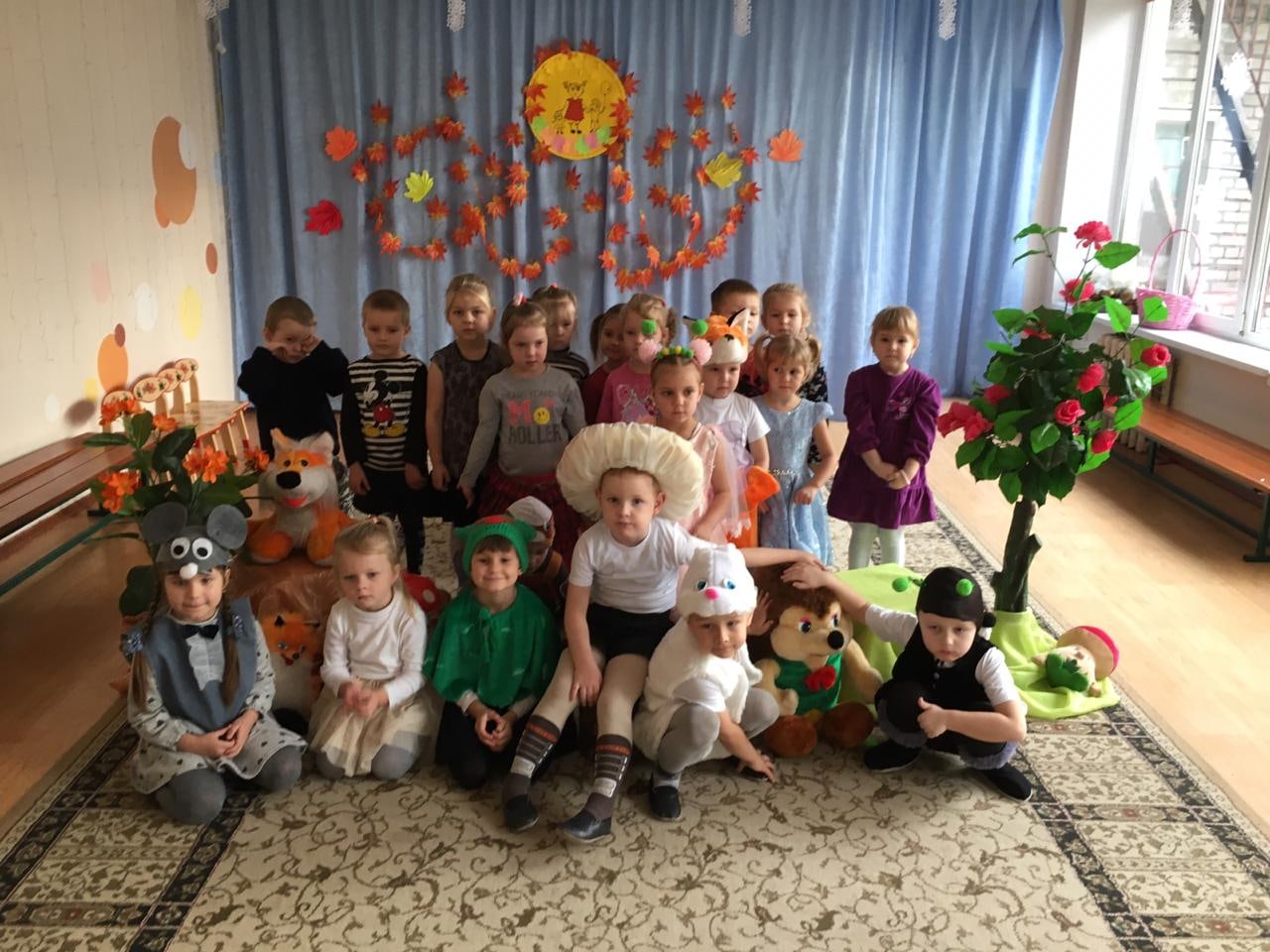 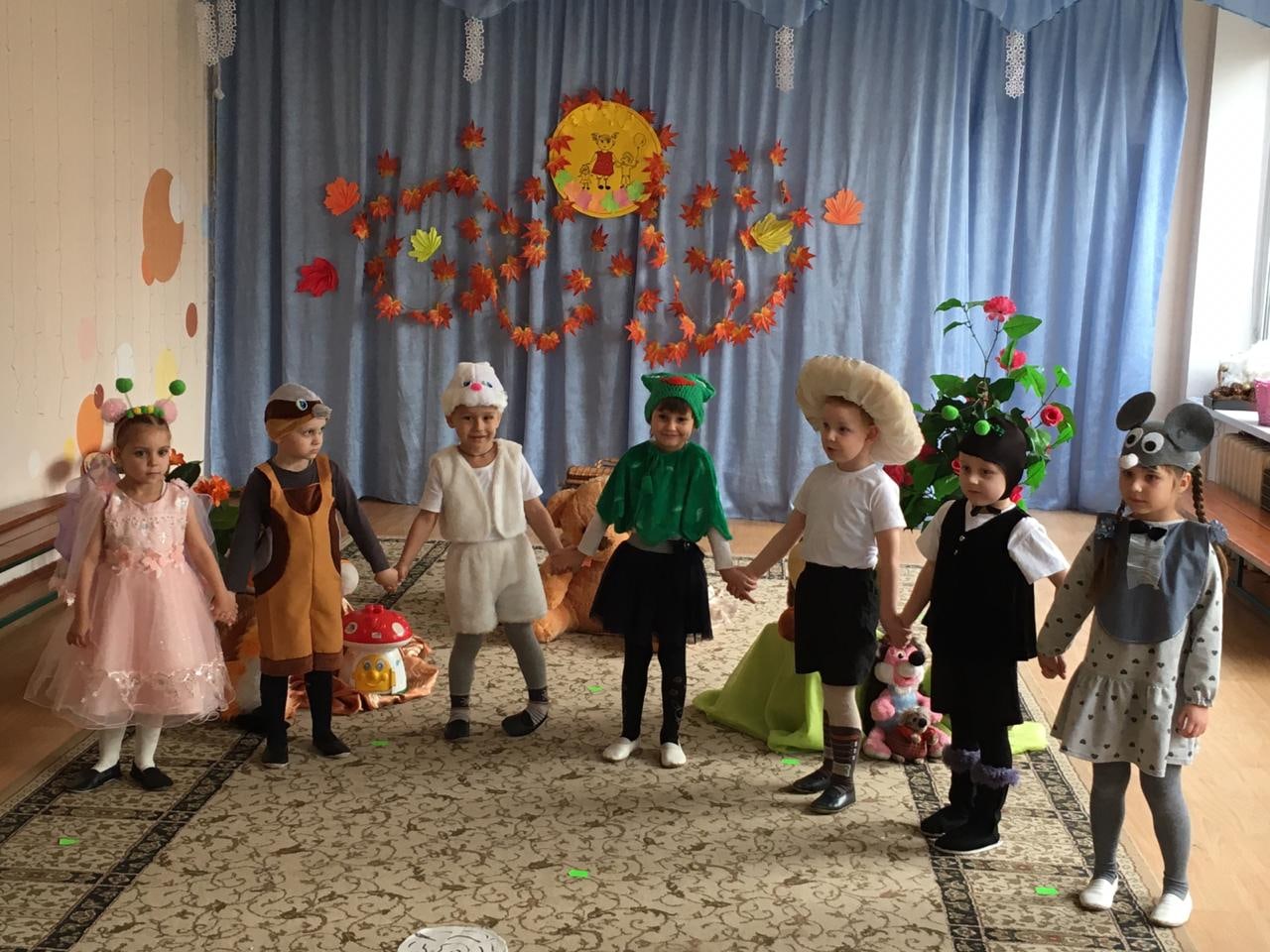 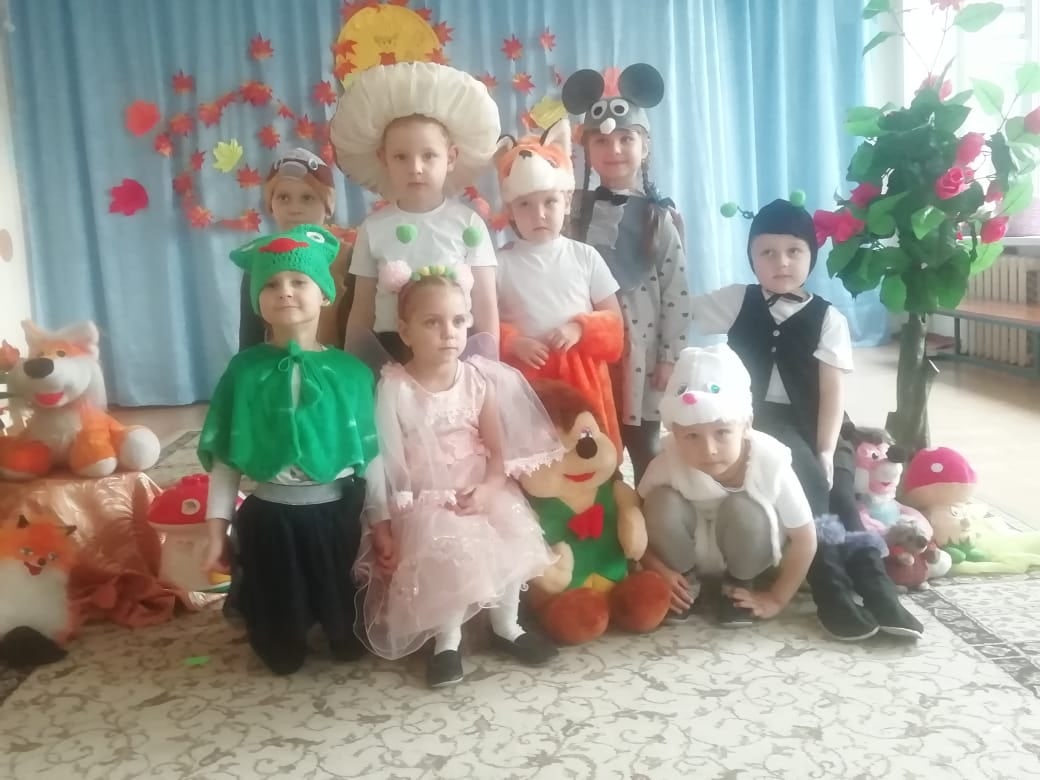 